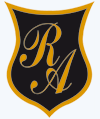     Colegio República ArgentinaO’Carrol  # 850-   Fono 72- 2230332                    Rancagua                                                   TAREA DE  LENGUAJE Y COMUNICACIÓN          
QUINTOS AÑOS                                                                                                                                   CONTESTA.1. ¿CÓMO LOGRASTE  SINTETIZAR   LA IDEA PRINCIPAL DE CADA PÁRRAFO? 2. ¿CUÁLES SON LOS PASOS QUE SEGUISTE PARA SINTETIZAR LA IDEA PRINCIPAL?                                                                                                                         3. ¿PARA QUÉ TE SIRVE ENCONTRAR  LA IDEA PRINCIPAL DE UN TEXTO Y LUEGO SINTETIZARLA? Anímate a contestar este desafío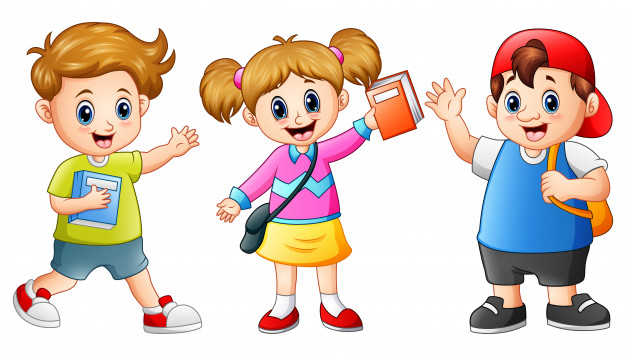 SI TUVIERAS QUE ENVIAR UN MENSAJE AL ESPACIO, ¿CUÁL SERÍA LA IDEA MÁS IMPORTANTE DE TU MENSAJE?Nombre:Curso:                                                                                  Fecha :   OA6.Sintetizar y registrar las ideas principales del texto leído_ completando un esquema dado por el docente con la información  del texto informativo._ Registrando la información relevante en un texto.